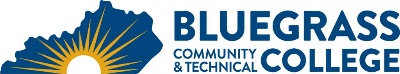 Program Coordinator: Bobby Coffey	E-mail: bobby.coffey@kctcs.edu	Phone: 859-246-6888Program Website: https://bluegrass.kctcs.edu/education-training/program-finder/welding-technology.aspx Student Name:		Student ID: Students need to be at KCTCS placement levels for all coursesNote:  25% of Total Program Credit Hours must be earned at Bluegrass Community and Technical CollegeAdvisor Name:	Advisor Signature: _________________________________________Student Name:	Student Signature: ________________________________________First SemesterCreditsTermGradePrereqs/NotesWLD 100 Oxy-Fuel Systems2Students must be enrolled in WLD 100 and WLD 101 during the same semester. WLD 101 Oxy-Fuel Systems Lab2WLD 120 Shielded Metal Arc Welding2Students must be enrolled in WLD 120 and WLD 121 during the same semester. WLD 121 Shielded Metal Arc Welding Fillet Lab3Total Semester Credit Hours9Second SemesterCreditsTermGradePrereqs/NotesWLD 130 Gas Tungsten Arc Welding2Students must be enrolled in WLD 130 and WLD 131 during the same semester. WLD 131 Gas Tungsten Arc Welding Fillet Lab3Total Semester Credit Hours5Third SemesterCreditsTermGradePrereqs/NotesWLD 140 Gas Metal Arc Welding2Students must be enrolled in WLD 140 and WLD 141 during the same semester.WLD 141 Gas Metal Arc Welding Fillet Lab3Total Semester Credit Hours5Total Credential Hours19